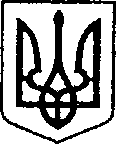                                                              УКРАЇНА                       	ЧЕРНІГІВСЬКА ОБЛАСТЬ	ПРОЕКТ     Н І Ж И Н С Ь К А    М І С Ь К А    Р А Д А                                          15  сесія VIII скликання                                    Р І Ш Е Н Н Я	від 26 жовтня 2021 р.                	м. Ніжин	                            № 34-15/2021Відповідно до статей 25, 26, 42, 59, 73 Закону України “Про місцеве самоврядування в Україні”, Земельного кодексу України, Закону України «Про землеустрій», Регламенту Ніжинської міської ради Чернігівської області, затвердженого рішенням Ніжинської міської ради Чернігівської області VIII скликання від  27 листопада 2020 року № 3-2/2020 (зі змінами), керуючись рішенням  Ніжинської міської ради «Про затвердження Порядку оформлення земельних ділянки для будівництва окремого вхідного вузла на першому поверсі житлового багатоквартирного будинку» № 28-72/2020 від  29 квітня  2020р.,  враховуючи службову записку управління комунального майна та земельних відносин № 2608 від 08.10.2021р., заяву Гук Н.С., міська рада вирішила:  			1.  Надати згоду управлінню комунального майна та земельних відносин  Ніжинської міської ради на виготовлення технічної документації із землеустрою  щодо встановлення (відновлення) меж в натурі (на місцевості) земельної ділянки Ніжинської міської ради, орієнтовною  площею  5,2885 га,  яка розташована за адресою: Чернігівська обл., м. Ніжин, вул. Незалежності, № 34, № 36;  вул. Шевченка, №104, к.1,2,3; №112а, №112, к. 2,3, №114, к.1,2,3,4; №114а, №116,  із цільовим призначенням -  для  будівництва та обслуговування багатоповерхового житлового будинку. Державний  акт на право постійного користування землею від 26.09.1996р. II-ЧН  №000097. 										        2. Провести інвентаризацію земель комунальної власності за адресою: Чернігівська обл., м. Ніжин, вул. Успенська, 1,  орієнтовною площею 0,2000 га.     	         2.1. Надати дозвіл управлінню комунального майна та земельних відносин  Ніжинської міської ради: 		        									        2.1.1. на виготовлення технічної документації із землеустрою щодо інвентаризації земель земельної ділянки Ніжинської міської ради, орієнтовною площею 0,2000 га, для будівництва та обслуговування багатоквартирного житлового будинку,  яка знаходиться  за адресою: Чернігівська обл., м. Ніжин,  вул. Успенська, 1.	  												       2.1.2. укладення трьохстороннього договору на виготовлення технічної документації  із землеустрою   щодо інвентаризації земель  земельної ділянки Ніжинської міської ради, загальною площею 0,2000  га,  для будівництва та обслуговування багатоквартирного житлового будинку,  яка знаходиться  за адресою:  Чернігівська обл., м. Ніжин,  вул. Успенська, 1,  відповідно до заяви заявника.	       3. Начальнику управління комунального майна та земельних відносин Ніжинської міської ради  Онокало  І.А. забезпечити оприлюднення даного рішення на офіційному сайті Ніжинської міської ради протягом п’яти робочих днів з дня його прийняття.           4. Організацію виконання даного рішення покласти на першого заступника міського голови з питань діяльності виконавчих органів ради Вовченка Ф.І. та  управління комунального майна та земельних відносин Ніжинської міської ради (Онокало І.А.).         5.  Контроль за виконанням даного рішення покласти на постійну комісію міської ради з питань регулювання земельних відносин, архітектури, будівництва та охорони навколишнього середовища (голова комісії   Глотко В.В.).  Міський голова            		                              Олександр  КОДОЛАПро надання дозволу на виготовлення  технічної документації із землеустрою